Enroll your child in Dolly Parton’s Imagination Library today!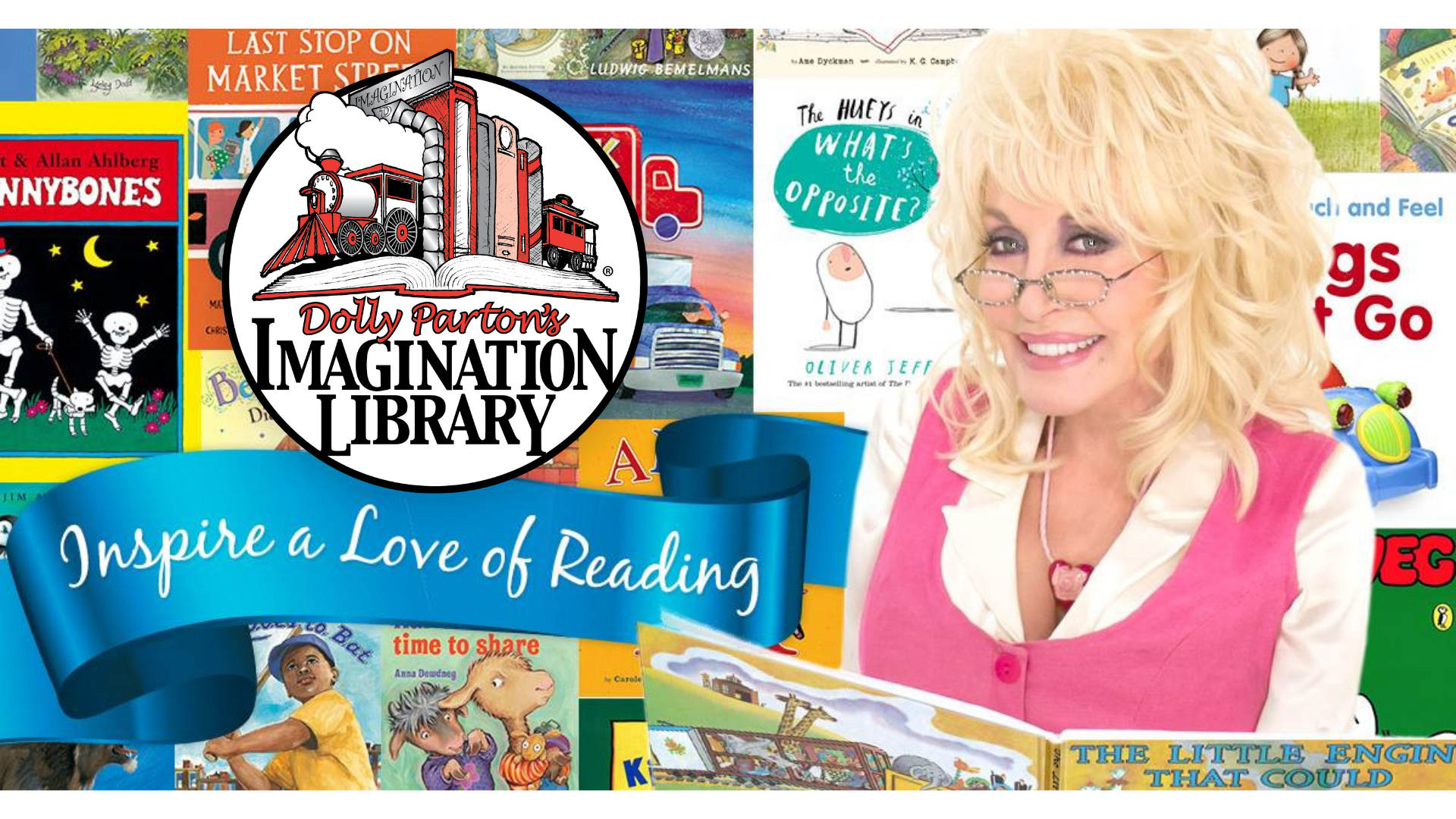 